(Exempel att jobba från)Information och inbjudan till Snabbt Race30/9 – 1/10 på RaceplatsenInnehåll1	Övergripande	21.1	Arrangör	21.2	Plats, Raceplatsen Raceway	21.3	Tävlingsledning etc.	21.4	Övriga aktiviteter under helgen	31.5	Tidsschema tävling	31.6	Tidsschema övrigt.	32	Anmälan	42.1	Anmälningsavgift	42.2	Test and Tune samt max antal deltagare	42.3	Efteranmälan	42.4	Extra teamkort & Bilpass	42.5	El	42.6	Frågor ang. anmälan	42.7	Privat fest för team på lördag kväll	43	Depå	53.1	Depå:	53.2	Depåplats	53.3	Elverk	53.4	Grillning	53.5	Bränsle	53.6	Brandsläckare	53.7	Miljö	53.8	Husdjur	53.9	Raceplatsen Radio & Webb-TV	54	Fordon	64.1	Klassindelning	64.2	Besiktning	64.3	Startnummer och index/dialin	64.4	Dragfordon, Depåmoppar, Puschcars/bike, Kickbike etc.	64.5	Reklam	64.6	Kommunikationsradio team	64.7	Test and Tune	65	Tävling	75.1	Övergripande	75.2	Tävlingens art.	75.3	Fasta körtider	75.4	Kval	75.5	Stegar	75.6	Banval	75.7	Pokaler	75.8	Närvaro prisutdelning	75.9	Avbruten tävling	85.10	Test and Tune	8ÖvergripandeKlubben och Raceplatsen bjuder härmed in till Snabbt Race den 30/9 – 1/10 2011, på Raceplatsen i Uppland, Sverige. Tävlingen anordnas i full överensstämmelse Nitroz Motorsports nationella tävlingsbestämmelser samt rikspolis-styrelsens föreskrifter och allmänna råd enligt FAP 512-1 - RPSFS 2009:9 om motorsport på bana.Den som deltar i tävling gör detta under eget ansvar och på egen risk. Nitroz Motorsports, arrangör eller funktionär kan således inte utan vållande göras ansvarig för person- eller sakskador som under tävlingen drabbar deltagare. Tävlingsdeltagare och funktionärer har genom sin anmälan att delta i tävlingen samtyckt till att vederbörandes personuppgifter registreras i tävlingsarrangörens dataregister samt att arrangören, inom ramen för sin verksamhet, oavsett medieform offentliggör namnuppgifter.ArrangörPlats, Raceplatsen RacewayRaceplatsen finns i nära anslutning till E4 mellan Gävle &Kaggeholm, http://maps.google.se/?ll=60.337569,17.435474&spn=0.06397,0.250454&t=h&z=13&vpsrc=6Tävlingsledning etc.Övriga aktiviteter under helgenUnder denna helg kommer klubben och Raceplatsen bjuda på mer aktiviteter såsom kackelfest, lasershow, fyrverkeri samt stor privat baluns för alla team i ”Stora tältet”.  Tidsschema tävlingTidsschema övrigt.Fig: Bild på ”Stora tältet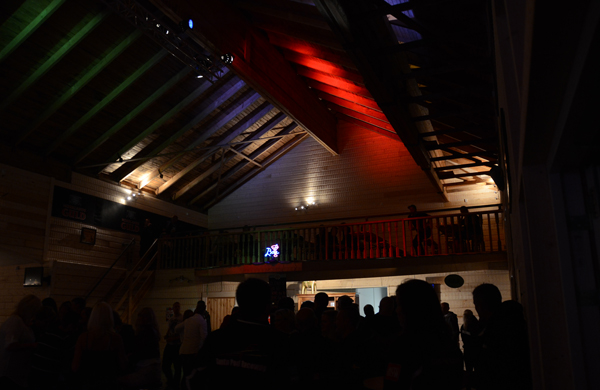 AnmälanInternetanmälan ska vara gjord och betald senast måndagen den 26/9 kl 12:00. Anmälan kan endast ske via hemsidan www.klubben.se för samtliga klasser. När fullgod betalning kommit arrangöern tillgodo skickas en kvittens ut. Godkänd anmälan kan även beskådas på www.klubben.se det åligger förare/team att kontrollera status på sin egen anmälan via hemsidan. Samtliga anländande team skall anmäla sig vid huvudentrén. Vid denna incheckning kontrolleras, betalning, licenser och så vidare.AnmälningsavgiftTest and Tune samt max antal deltagareKlubben förbehåller sig rätten att väja fordon som kan delta i Test and Tune. Klubben kommer även att maximera det totala antalet deltagare till c:a 250 team. Klubben har vetorätt.Efteranmälan Ingen efteranmälan på internet utan enbart på plats på banan.
Det finns ingen som helst garanti att det finns plats i tävling, depån eller tillgång till el vid anmälan på plats. Vid efteranmälan, ring arrangören på telefon 070-122 99 99 först så att ni inte åker till banan i onödan. Avgift för efteranmälan är dubbla startavgiften för respektive klass.
Extra teamkort & Bilpass Teamkort finns att köpa vid anmälning till ett pris av 200:-/st. Teamkortet gäller för hela helgen. Max antal extra teamkort är 10st. Ett extra bilpass går att köpa till Extra bilpass i mån av plats. OBS! Extra teamkort, sponsorbiljetter och bilpass beställs via kontakt med extra@klubben.se eller 070-123 45 66ElI anmälan ingår 220v 10A. Vid behov av 400v 16A går detta att beställa till en extra kostnad av 50 kr.Frågor ang. anmälanVid frågor eller problem Kontakta Raceplatsen via telefon 070-123 45 66 eller via mail pelle@klubben.sePrivat fest för team på lördag kvällKl 20:00 startar vi upp kvällens aktiviteter I “Stora tältet”. Festen pågår till kl. 02:00.DepåDepå:Funktionärer finns på plats och leder er till anvisad plats i depån. Funktionärer har depåkarta som ni kan få. Depåkarta finns även uppsatt på anslagstavlan. I depån transporteras alla fordon med gånghastighet. Körning med depåmopeder, mopeder och icke tävlande motorcyklar inom området är förbjuden. Det är förbjudet att skjutsa passare på depåfordon som inte är avsedda för detta. Alla era saker/fordon måste hållas inom er depåplats för att hålla utrymningsvägarna fria. Har ni extra bilpass skall denna bil parkeras på anvisad plats på gräs.DepåplatsDepåplatsens mått är 18 meter x 6,7 meter. Behöver ni mer plats går det att köpa till, detta anges vid internetanmälan.ElverkArrangören kommer att tillhandahålla el. Detta gör att alla elverk är förbjudna om inte annat anslås. GrillningGrillning i depån är tillåten, men ni skall iaktta största försiktighet med brännbara vätskor etc.BränsleVid påfyllning av bränsle skall det ske med största försiktighet. Tankning med öppna trattar är förbjuden, slang eller dylikt skall användas. Det är förarens ansvar att se till att ingen röker i närheten när påfyllning sker.BrandsläckareSamtliga team bör ha en brandsläckare placerad i framkant på depåplatsen.MiljöOljespill skall omedelbart saneras. Olja och annat miljöfarligt spill samlas upp på anvisad plats. Miljöstation finns utplacerad i depån. Överskott av miljöfarligt avfall skall lämnas vid miljöstationen. HusdjurÄr förbjudet att ha med på Raceplatsen.Raceplatsen Radio & Webb-TVUnder hela eventet kommer det att sändas både radio (på området) och Webb-Tv under körningstid. Webb-Tv hittar nu under adressen www.webtv.se 
Frekvensen är: 94,3 MHzFordonKlassindelningKlassindelning och regler för respektive klass sker enligt Klubben Motorsport samt enligt förarföreningar.BesiktningBesiktning sker vid besiktningshuset placerat vid banslut.Startnummer och index/dialinStartnummer och index/dialinskall finnas på höger sida och bak. Det är ytterst viktigt att ni skriver med tydliga siffror, då synfältet för tidtagningen är begränsad på Raceplatsen.Dragfordon, Depåmoppar, Puschcars/bike, Kickbike etc.Får endast framföras av körkorts- eller licensinnehavare. Klubben Motorsports kräver att samtliga motorfordon som används inom tävlings-området skall ha giltig försäkring, gäller även depåmopeder å dylikt.  Klubben Motorsports frånskriver sig allt ansvar som orsakas av icke försäkrat fordon. Dragfordon parkeras till höger, nedanför läktare Alla pushcars ska vara märkta med startnummer till det fordon som det tillhör.ReklamArrangören förbehåller sig rätten att använda anmälda förare vid marknadsföring av tävlingen. Arrangören äger även rätten att applicera reklam på tävlingsfordonen enligt Klubben Motorsports reglemente.Kommunikationsradio teamKommunikationsradio inom teamet är tillåtet i alla klasser. Radion skall vara av godkänd typ av Svenska Post och Telestyrelsen. Om kanalintrång sker på tävlingsledningens frekvenser ska teamet byta frekvens.Test and TuneKlassen, både bil och MC har slickskrav. Nitro endast tillåtet i MC, ej bil.
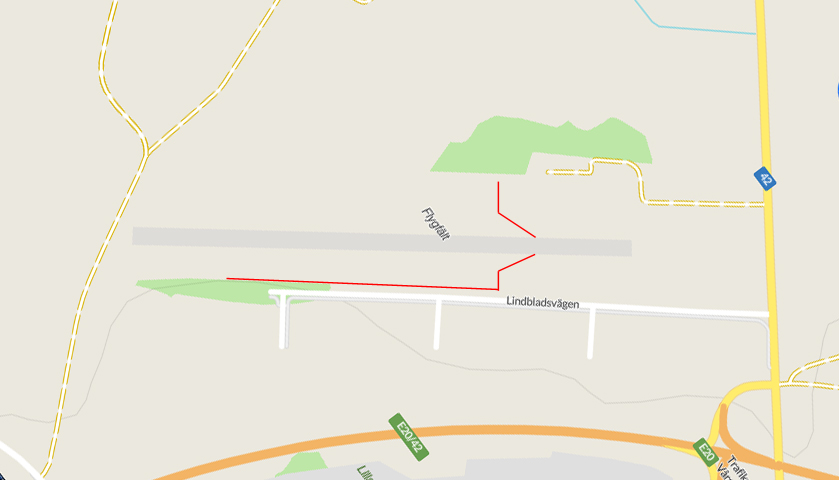 TävlingÖvergripandeTävlingsledningen förbehåller sig rätten att utan förvarning flytta, ändra i körordning, stegstorlekar etc. All information inkl. kvallistor och stegar kommer att anslås på informationstavla vid utgången från startområdet mot depån (portalen).Tävlingens art. Dragracing 1/4 miles (402,33 m).  Junior 201 m. Klistrad bana. Fasta körtiderKlass3 och Klass6 har fasta starttider, meddelas på plats av tävlingsledning.KvalInkvalning sker enligt respektive klassregler.
Observera!  Klass1 och Klass2 kvalar mot bästa ”dial-in”, inte mot reaktionstid.StegarStegtyper som används är Pro-stege med reserv om inte annat anges för respektive klass.Ant. deltagare stegestorlek och stegstorlek, se nedan. Maximal storlek på stegar 32 deltagare, gäller samtliga klasser utom Klass6 som har max 16 deltagare.Stegstorleken kan förändras med omedelbar verkan av tävlingsledning vid tex. dåligt väder. Ändring anslås omgående på informationstavlan.
BanvalSnabbaste ET i föregående heat har banval. I klassen Klass3 och Klass4 gäller förhållandet till dialin. I Klass5 och Klass4 gäller förhållandet till index. Under kvalkörning gäller att man ska alternera mellan banorna. Funktionär och tävlingsledning kan alltid ändra på ovanstående när så krävs. Pokaler 1:an och 2:an erhåller pokaler. Pokaler utdelas endast vid fullföljd tävling. Pokaler utdelas till den/de klasser som har en vinnare resp. runner-up från en finalkörning. Således delas inte pokaler ut om inte klassen har kört finaler. Pokaler delas inte ut när vinnare utses genom principen "lägsta ET/reaktionstid/indextid" Närvaro prisutdelning Personlig närvaro vid all prisceremoni är obligatoriskt för att erhålla pokaler. Teamklädsel/representativ klädsel ska bäras vid prisutdelning. Pokaler som inte avhämtas vid prisceremoni tillfaller arrangören.Avbruten tävlingVid regn eller annan orsak som medför att tävlingen inte kan genomföras avlyses tävlingen. Anmälningsavgiften kommer då inte att återbetalas. 
Test and TuneTest and Tune kommer att beredas körning i största möjliga mån. Prioritering kommer att ske på tävlande klasser. Möjlighet finns för utslagna att fortsätta körning i TT. Tävlingsledning avgör frekvensen på Test and Tunes körtillfällen.Hjärtligt välkomna till en händelserik helgKlubbenKlubben och Nitroz Motorsports friskriver sig från uppenbara felaktigheter i detta dokument. 
Vid frågor, ring 08-123 45 60 (Klubben) eller 070-12 34 56 (Klubben)KlubbenTelefon:  08-123 45 60E-mail:info@klubben.seWeb:www.klubben.seRaceplatsenTelefon:070-123 45 55E-mail:info@Klubben.seWeb:www.Klubben.seLängd på tävlingssträcka:201 & 402,33 meter (1/8-¼ mile)Bromssträcka:815 meterBredd:18,5 meterTidtagning, TimeTree:4 decimaler, mätning sker på reaktionstid, 60, 330, 660, 1000 och 1320-fot.Tävlingsledare:Kalle JanssonBanchef:Ulf KraftBitr. TL:Jessica FältMiljöchef:Lars-Erik SturessonLars-Erik SturessonDomarordf.:VakantStarter:Jimmy GrönlundJimmy GrönlundDomare:VakantDepåchef:Pelle StrulPelle StrulTeknisk chef:Mats SvenssonMedia ansv.:Marcus PressonMarcus PressonSäkerhetschef:Rickard KarlssoSpeaker chef:Henrik VältaligHenrik VältaligTL sekreterare:Lena SamulessonRescue:Safety By RJSafety By RJTidtagningschef:Lelle Olsson6 sep. 12:00Anmälan öppnar26 sep. 12:00Anmälan stänger29 sep. 12:00 –  20:00Insläpp tävlande öppnar/stänger30 sep. 07:00 –  20:00Insläpp tävlande öppnar/stänger30 sep. 09:00 - 18:00Tävling pågår (Kval och Test and Tune)1 okt. 07:00 –  09:00Insläpp tävlande öppnar/stänger1 okt. 09:00 – 18:00Tävling pågår (Eliminering och Test and Tune)
Besiktningstider är: Torsdag 12:00-20:00, Fredag 07:00 – 18:00, Lördag 07:00 – 12:00Obligatorisk depåtystnad från kl 21:00Ovanstående tidschema kan utan förvarning ändras.
Besiktningstider är: Torsdag 12:00-20:00, Fredag 07:00 – 18:00, Lördag 07:00 – 12:00Obligatorisk depåtystnad från kl 21:00Ovanstående tidschema kan utan förvarning ändras.1 okt. 19:00Show på arenan, Snabbt Race1 okt. 20:00 – 02:00Stora tältet öppnar för kvällen29 sep. – 1 okt.Finbilsutställning29 sep. – 1 okt.Vid intresse, RaceSwapKlassStartavgiftTeamkortBilpass & ElKlass 11.950:-1 förare, 2 mek.1 bilpass, el 10AKlass 22.750:-1 förare, 5 mek.1 bilpass, el 10AKlass 32.750:-1 förare, 5 mek.1 bilpass, el 10AKlass 42.750:-1 förare, 5 mek.1 bilpass, el 10AKlass 52.750:-1 förare, 5 mek.1 bilpass, el 10AKlass 62.750:-1 förare, 5 mek.1 bilpass, el 10ATT Bil & MC2.750:-1 förare, 5 mek.1 bilpass, el 10AKlassGranStegtypKval påDeepstageKlass1ProPro.TidNejKlass2HandikappSportsmanIndexJaKlass3HandikappSportsmanDialinNejKlass4ProProTidNejKlass5HandikappSportsmanDialinJaKlass6ProProTidNejDeltagareTyp av stege3 - 54 - stege 6 - 128 - stege 13 - 2716 - stege 28 - 5732 - stege 